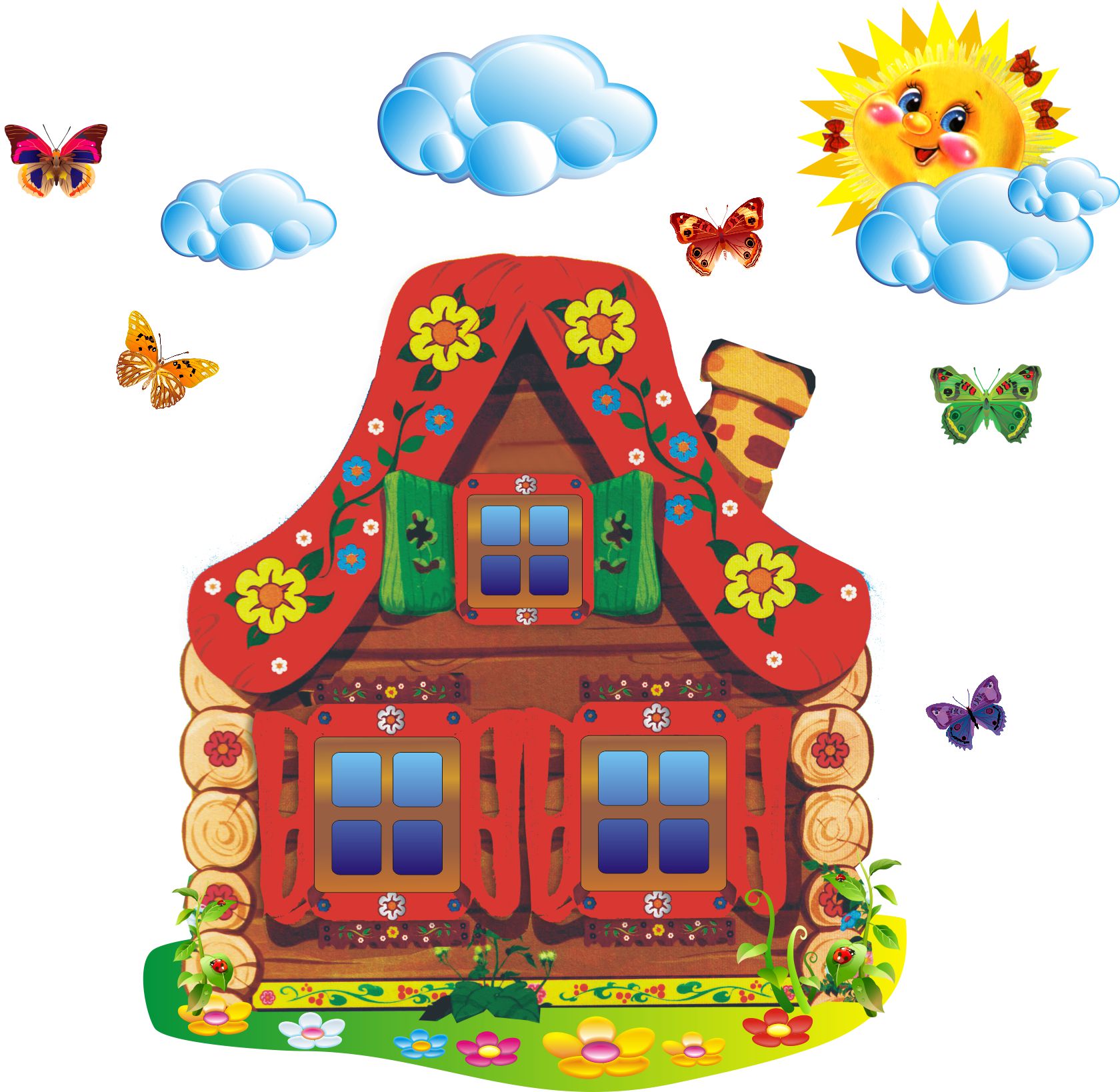 Девиз группы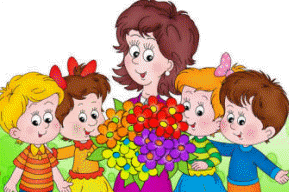 Ходим в группу мы «Цветочки в Теремочке»Расцветаем день за днём.Потому что в группе нашейОчень дружно мы живём!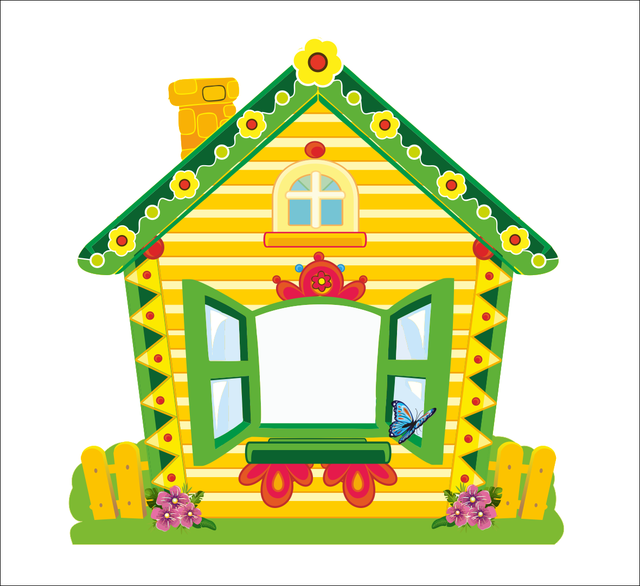 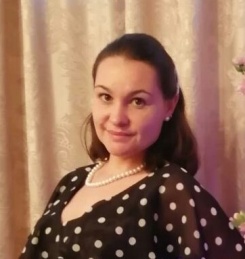 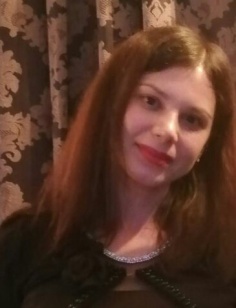 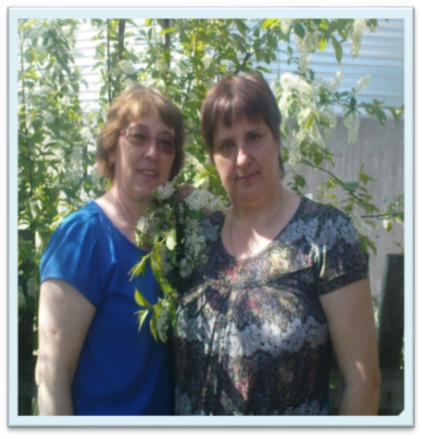 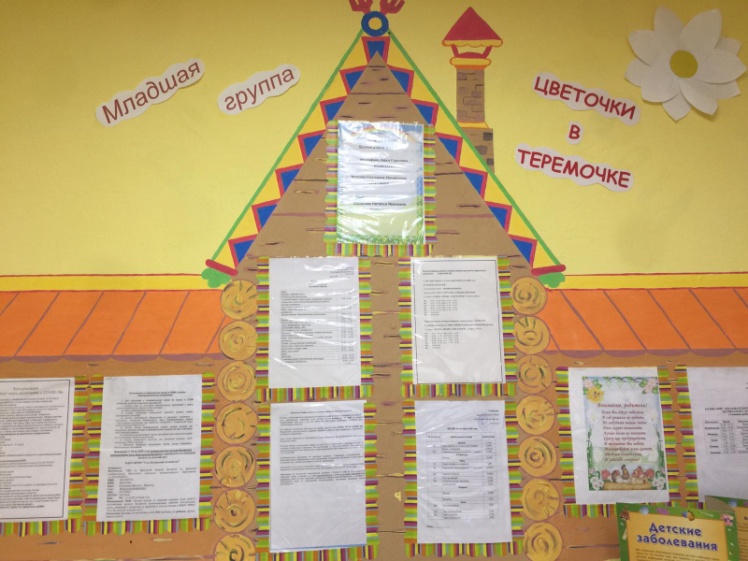 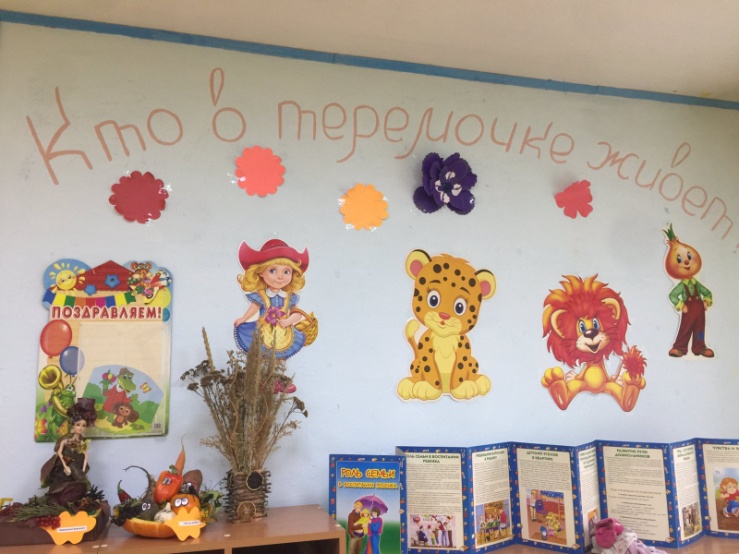 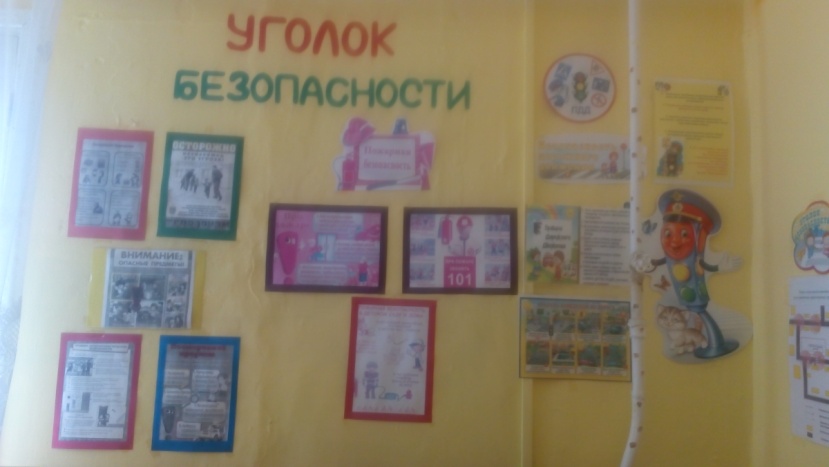 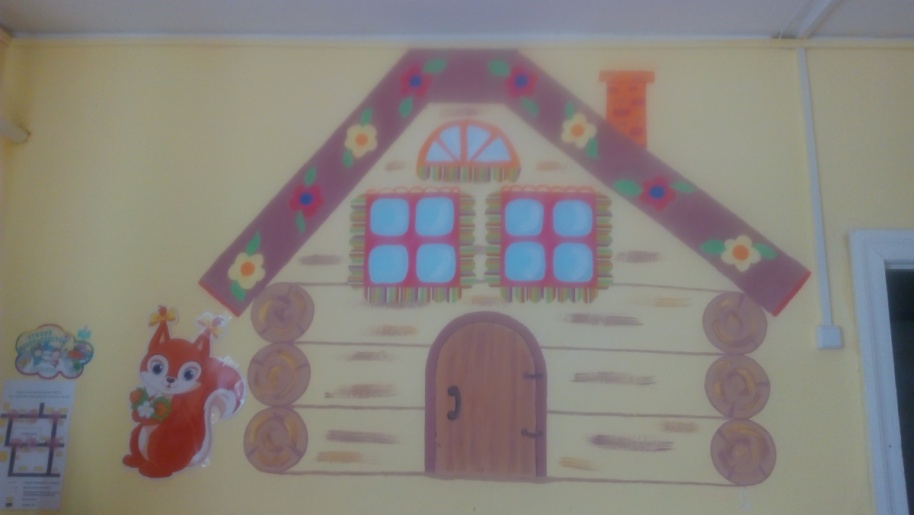 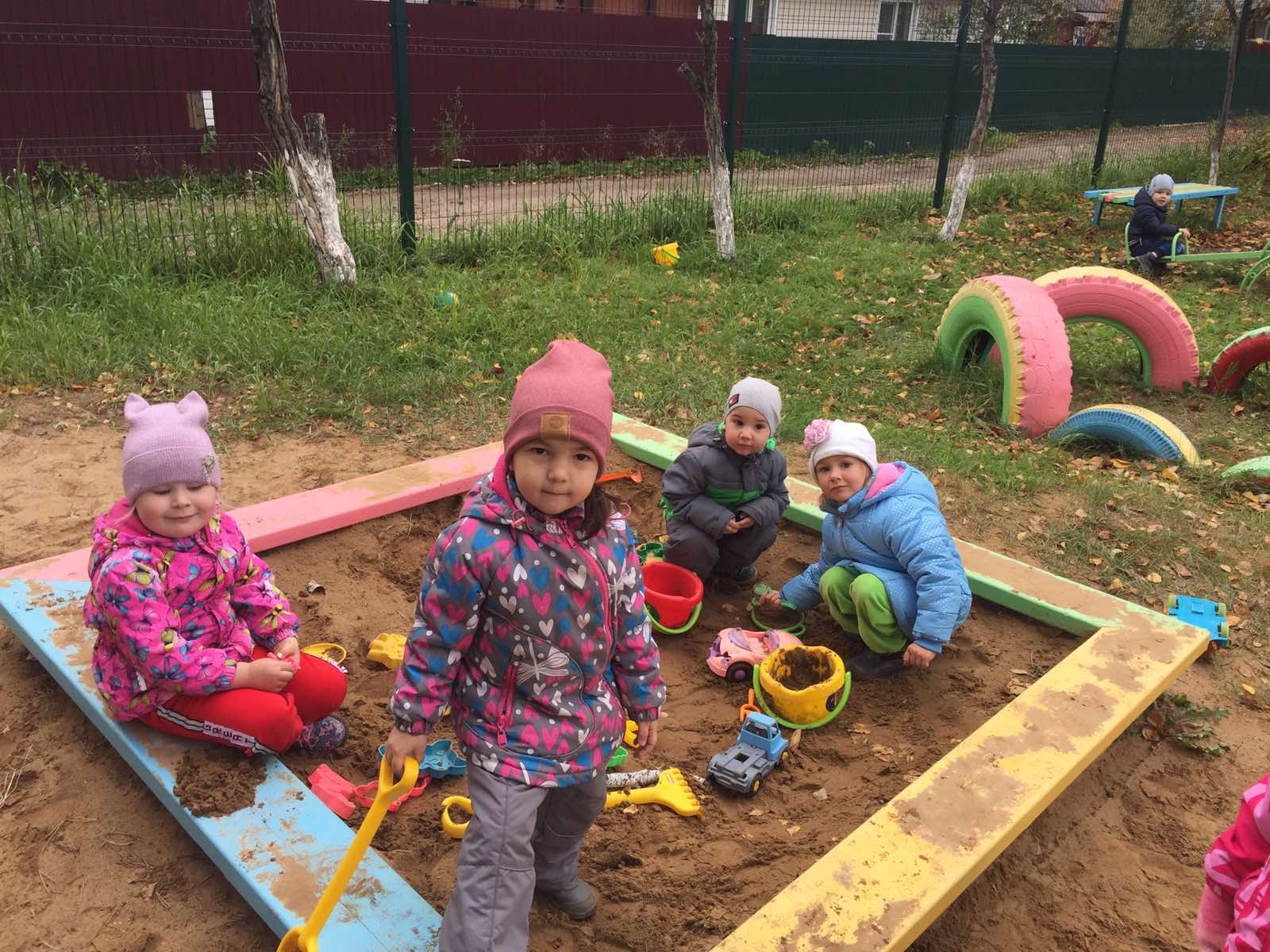 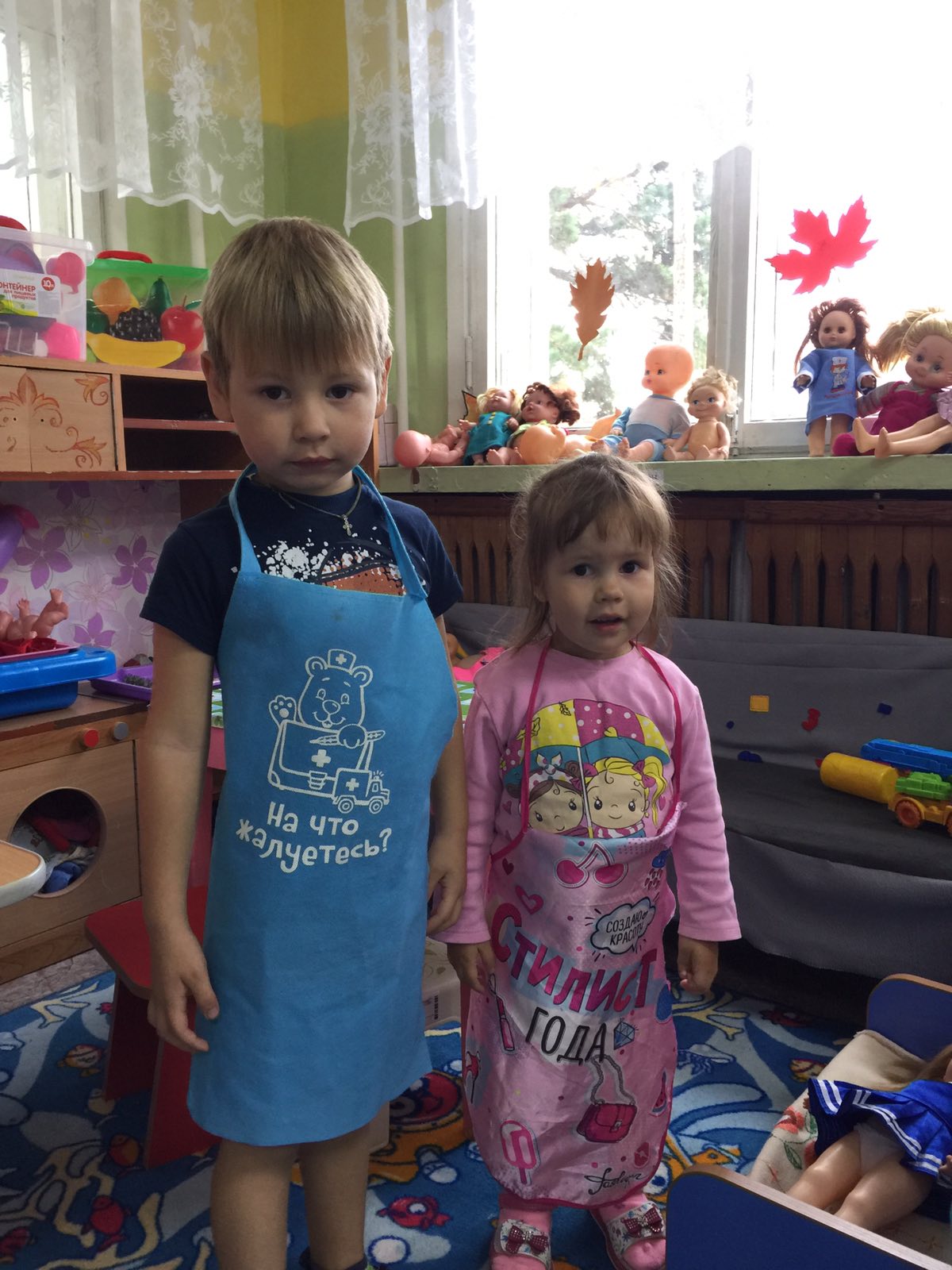 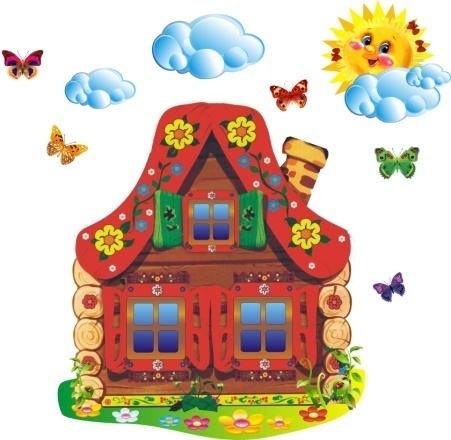 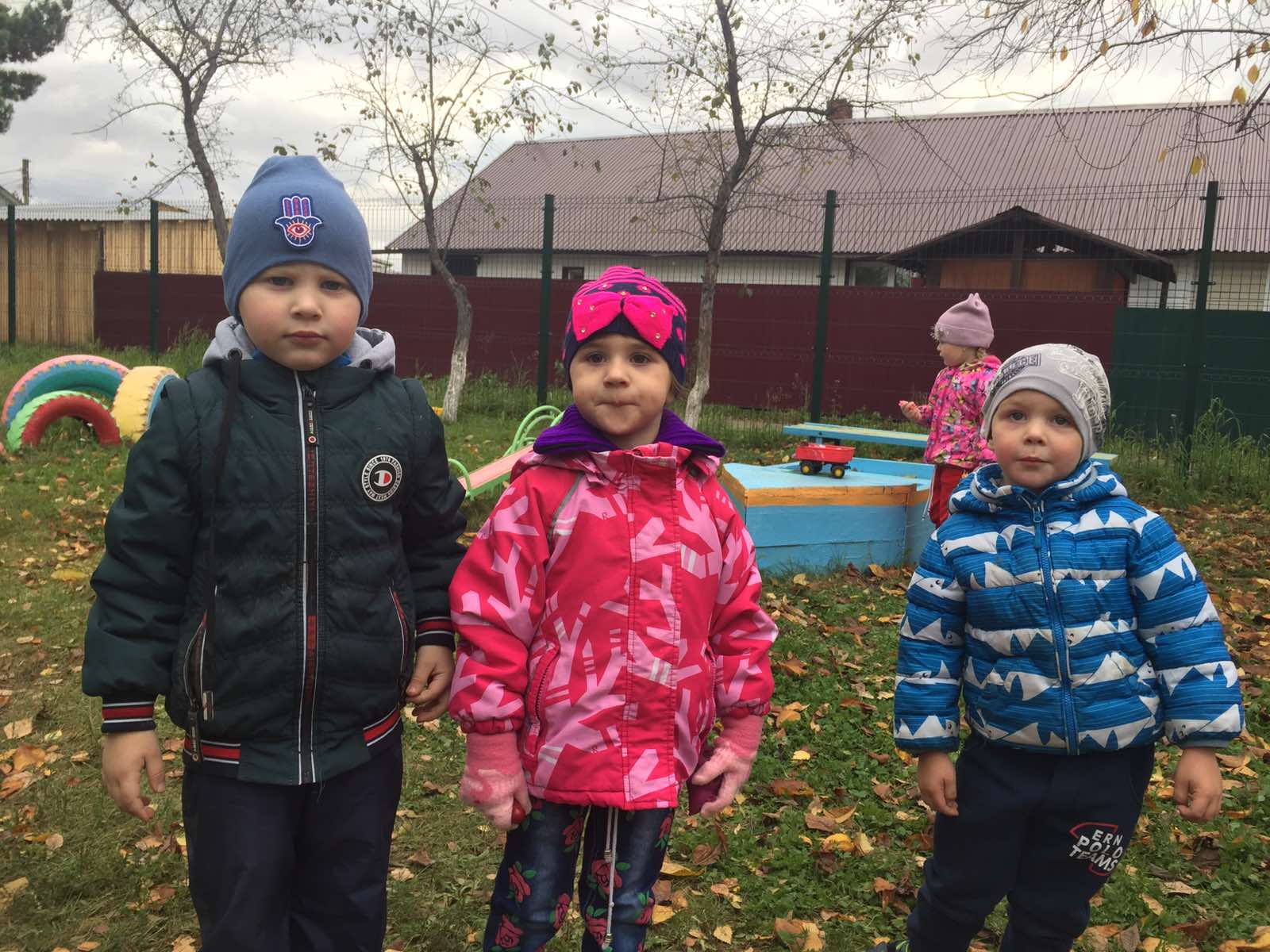 